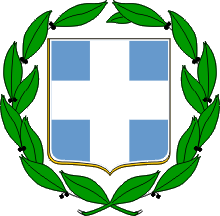 ΕΛΛΗΝΙΚΗ ΔΗΜΟΚΡΑΤΙΑΥΠΟΥΡΓΕΙΟ ΝΑΥΤΙΛΙΑΣ ΚΑΙ ΝΗΣΙΩΤΙΚΗΣ ΠΟΛΙΤΙΚΗΣΑΡΧΗΓΕΙΟ ΛΙΜΕΝΙΚΟΥ ΣΩΜΑΤΟΣ ΕΛΛΗΝΙΚΗΣ ΑΚΤΟΦΥΛΑΚΗΣΚΛΑΔΟΣ ΑΣΦΑΛΕΙΑΣ ΚΑΙ ΑΣΤΥΝΟΜΕΥΣΗΣΔΙΕΥΘΥΝΣΗ  ΔΙΩΞΗΣ ΝΑΡΚΩΤΙΚΩΝ & ΛΑΘΡΕΜΠΟΡΙΟΥΤΜΗΜΑ ΔΙΩΞΗΣ ΝΑΡΚΩΤΙΚΩΝΠΙΝΑΚΑΣ ΚΑΤΑΣΧΕΣΕΩΝ ΝΑΡΚΩΤΙΚΩΝ ΟΥΣΙΩΝ ΜΗΝΟΣ ΑΠΡΙΛΙΟΥ 2022ΑΡΜΟΔΙΑ ΑΡΧΗΛΙΜΕΝΙΚΟ ΣΩΜΑΥΠΟΘΕΣΕΙΣ36Α) ΚΑΤΗΓΟΡΗΘΕΝΤΑ ΑΤΟΜΑΒ) ΣΥΛΛΗΦΘΕΝΤΑ   ΑΤΟΜΑ3636ΚΑΝΝΑΒΗ - ΚΑΝΝΑΒΙΝΟΕΙΔΗΑ) ΑΚΑΤΕΡΓΑΣΤΗ ΚΑΝΝΑΒΗΒ) ΚΑΤΕΡΓΑΣΜΕΝΗ ΚΑΝΝΑΒΗΓ) ΣΠΟΡΟΙ ΚΑΝΝΑΒΗΣΔ) ΑΥΤΟΣΧΕΔΙΑ ΤΣΙΓΑΡΑ ΚΑΝΝΑΒΗΣΕ) ΔΕΝΔΡΥΛΛΙΑ5 κιλά & 885,94 γραμ.72,60 γραμ.10 τμχ4 τμχ32ΟΠΙΟΥΧΑ - ΟΠΙΟΕΙΔΗΗΡΩΙΝΗ108,58 γραμ.ΔΙΕΡΓΕΤΙΚΑΑ) ΚΟΚΑΙΝΗΒ) XTCΓ) ΚΡΥΣΤΑΛΛΙΚΗ ΜΕΘΑΜΦΕΤΑΜΙΝΗ2 κιλά & 958,32 γραμ.189 δισκία164,0 γραμ.ΨΥΧΟΤΡΟΠΕΣ ΟΥΣΙΕΣΑ) ΗΡΕΜΙΣΤΙΚΑΒ) ΠΑΡΑΙΣΘΗΣΙΟΓΟΝΟ (SALVIA DIVINORUM)52 δισκία0,50 γραμ.ΚΑΤΑΣΧΕΘΕΝΤΑ7.655 ευρώ-1 Ι/ΧΑΓΝΩΣΤΗ 4,60 γραμ.